Бизнес-план по открытию автомойки самообслуживания в городе АрхангельскСОДЕРЖАНИЕВВЕДЕНИЕСтроительство автомойки самообслуживания в городе Архангельск.Цель проекта: открытие автомобильной мойки самообслуживания для реализации спектра доступных и качественных автомоечных услуг, улучшение качества оборудования и процесса мытья автомобиля в сравнении с другими городскими мойками.Основной источник дохода – оплата за использование специализированного моечного оборудования. Все больше водителей отдают предпочтение автомойкам самообслуживания за счет:более низкой стоимости — 150–300 рублей против 350–1000 рублей на обычной автомойке;быстроты мытья — 15 минут вместо 40–50 минут на обычной автомойке.Целевая аудитория – автовладельцы, которым важны качество, скорость и невысокая стоимость услуг мойки.Доходность проекта от 7 млн. в год. Требуемая сумма инвестиций 15 млн.руб. Окупаемость до трех с половиной лет.1. ПЕРВОНАЧАЛЬНЫЕ ЭТАПЫ ПОДГОТОВКИ ОТКРЫТИЯ МОЙКИ САМООБЛУЖИВАНИ1.1 Подбор земельного участкаПрибыльность автомойки напрямую зависит от района ее расположения. Оптимальными, с точки зрения трафика, считаются места:вблизи автостоянок и торговых центров с парковками;рядом с большими жилыми комплексами;рядом с оживленными улицами и съездами со скоростных трасс;в непосредственной близости от шиномонтажей или автосервисов.Участок будет выкуплен. Земля обязательно должна быть переведена под соответствующую категорию использования. В нашем случае — под промышленную застройку. Площадь территории под строительство будет составлять порядка от 500 до 600 м2 — этого достаточно для размещения 6 постов. Строить автомойку на 1–2 поста нерентабельно, поэтому все расчеты в бизнес-плане приведены для автомойки из 6 постов.Размещение автомойки обязательно согласовывается с контролирующими органами: местным управлением архитектуры, Роспотребнадзором, Ростехнадзором, управлением окружающей среды и пожарной охраной. Также, планируется постройка парковки, где водители смогут ожидать своей очереди на мойку.Выбрано место в центре города, на пересечении одних из центральных улиц. Земля находится в собственности владельца.Примерные затраты на этап: 4 000 000 руб.1.2 Подготовка документов на строительствоРазработанный проект должен соответствовать всем требованиям СНиП и другим регламентам. Перечень необходимой документации для утверждения проекта и запуска строительства автомойки самообслуживания включает:разрешение от СЭС;разрешение от пожарной охраны;разрешение от градостроительных органов;заверенная в БТИ копия проекта мойки самообслуживания;разрешение от экологической службы.На согласование проекта в среднем уходит до 6 месяцев, а этап строительства и ввода в эксплуатацию занимает еще 2–3 месяца. По завершении строительства надзорные службы повторно проверят моечный комплекс, подпишут разрешительные документы, и только после этого можно будет приступить к работе.Примерные затраты на этап: 300 000–400 000 руб., если разрабатывать и утверждать индивидуальный проект.1.3 Стройматериалы и строительствоСамый трудоемкий и долгий — этап открытия автомойки. Необходимо построить автомойку и подвести все необходимые коммуникации (вода, электроэнергия, канализация).Чтобы автомойка работала даже зимой, оптимально использовать готовые плиты, в которые интегрированы теплые полы. На этом этапе необходимо:Подвести воду, электроэнергию и канализацию.Подготовить участок и вывести его на один уровень с дорогой.Оградить площадку на время стройки.Построить помещение для мойки самообслуживания.Примерные затраты на этап: от 2 000 000 до 4 000 000 р. с учетом сопутствующих трат.1.4 Оборудование для автомойки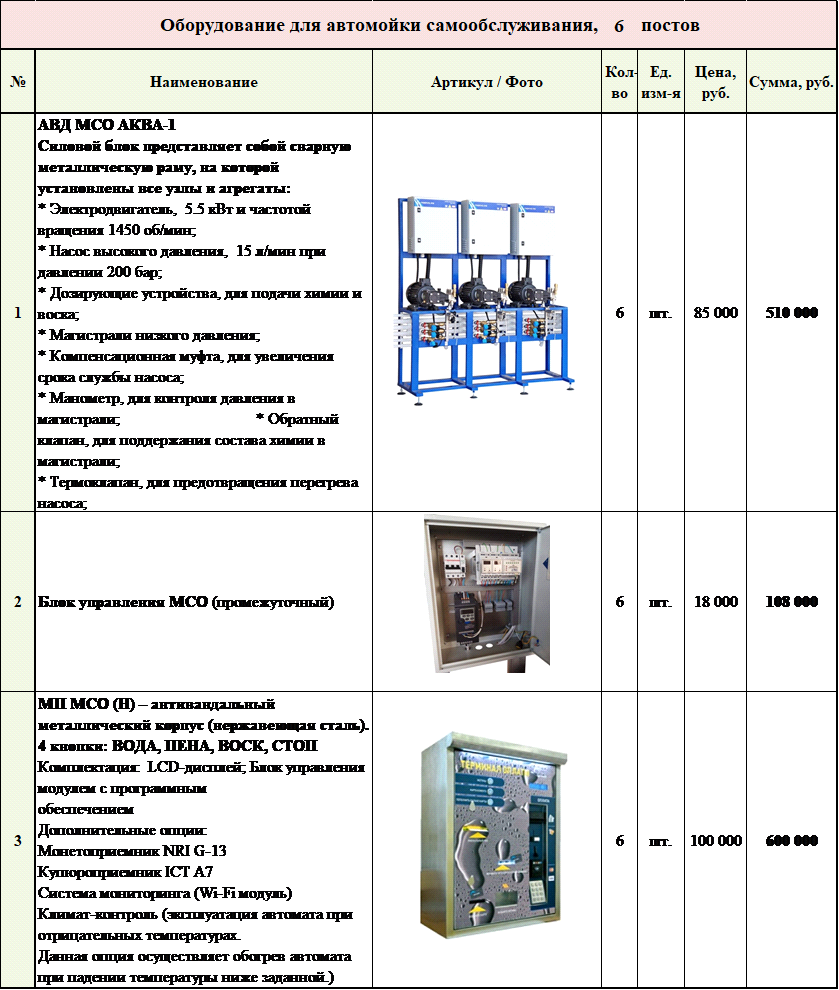 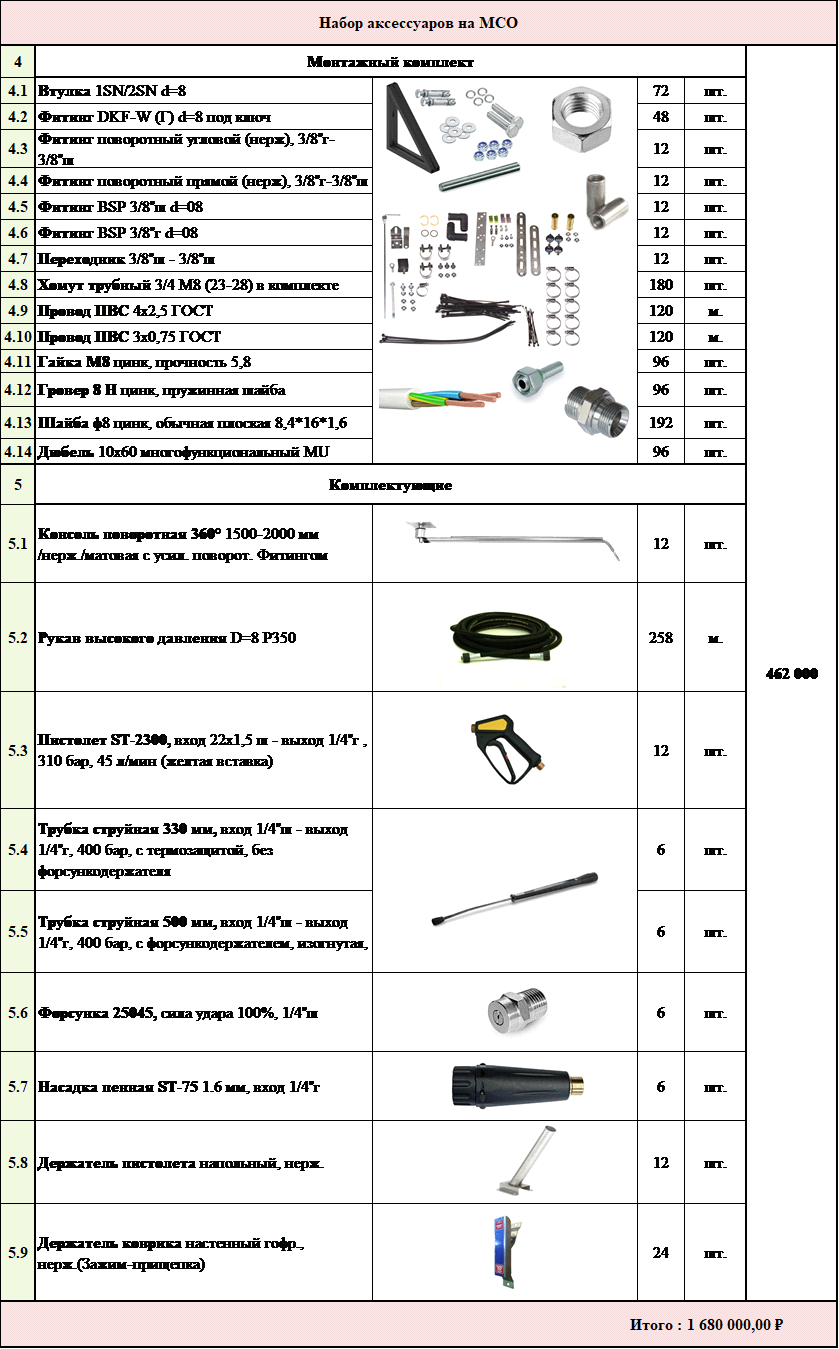 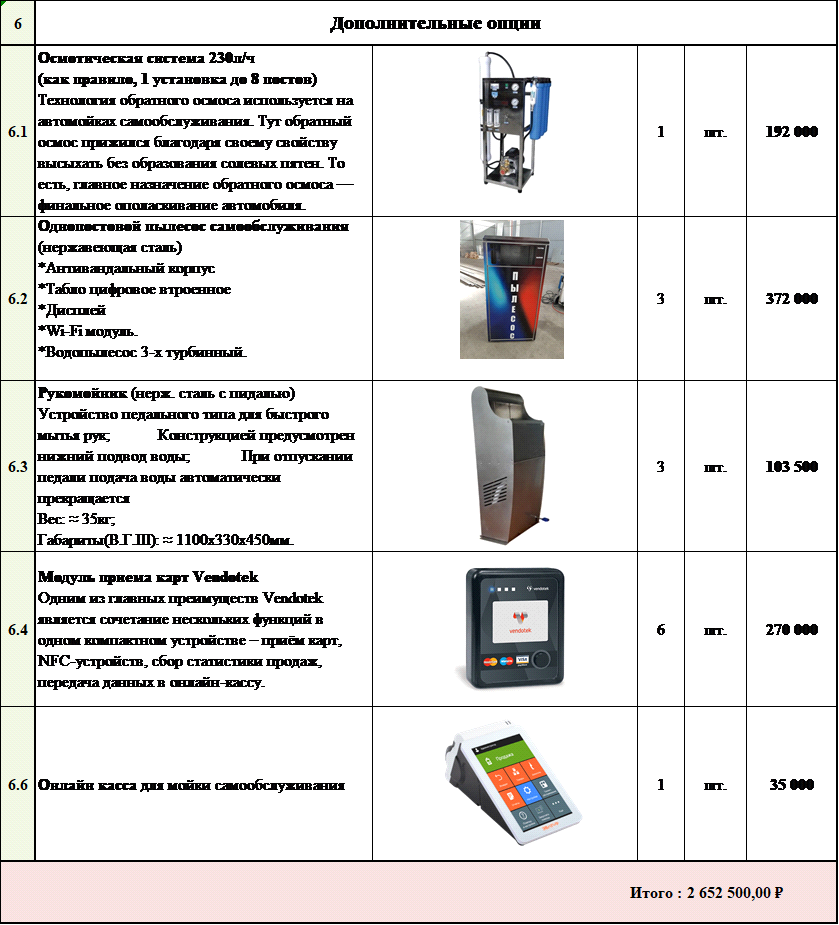 1.5 Тип проекта автомойки самообслуживания на 6 постов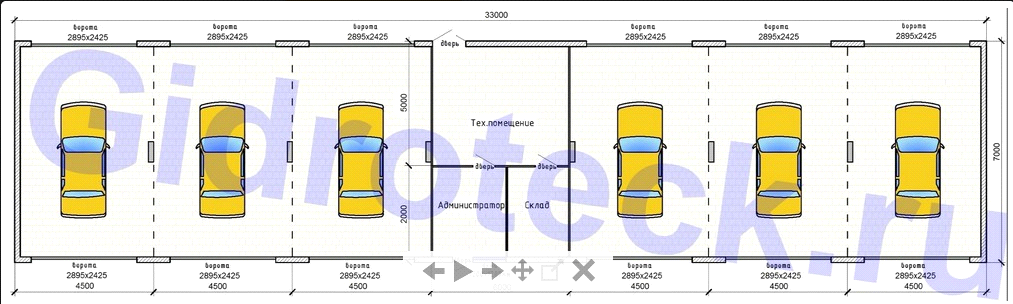 Автомойка МСО на 6 постов закрытого типа 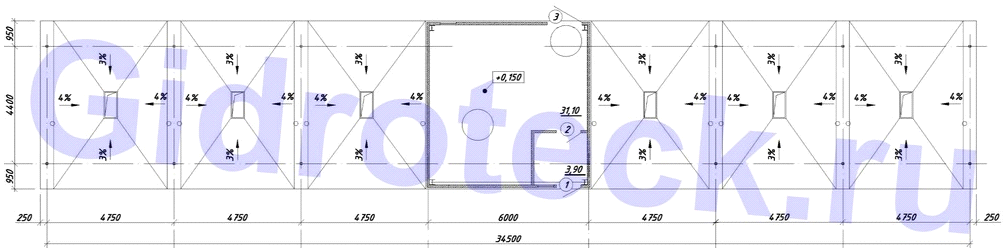 1.6 Аналитический учёт рентабельности проектаВ Архангельске зарегистрировано 106 тысяч автомобилей. В области свыше 308 тысяч. Ежегодно в городе количество автомобилей увеличивается на 10 тысяч авто. Также есть свыше 3 тысяч автомобилей зарегистрированных в других областях, но используемых именно в Архангельске. Соответственно свыше 100 тысяч автовладельцев могут ежегодно пользоваться услугами мойки своего автомобиля в городе Архангельск.Если грамотно подойти к планированию, бизнес на автомойке самообслуживания может быстро окупиться и приносить высокую прибыль. Несколько деталей, на которые следует обратить внимание на начальном этапе открытия бизнеса:«Правильный» участок земли. Выше было сказано, что участок должен быть в собственности. Важно одно: чем больше ежедневный поток машин, тем больше потенциальных клиентов заметят. Еще один секрет правильного расположения: находиться «за» светофором по линии движения машин. Водители часто рассматривают окрестности, пока стоят на красный свет и именно в этот момент могут обратить внимание на автомойку.Бизнес имеет ярко выраженную сезонность: осенью и весной клиентов будет очень много, летом и зимой — значительно меньше. Чтобы не просесть в прибыли в несезон, необходимо хорошо отработать «сезон», а также оснастить автомойку теплым полом и системой обогрева. Это позволит минимизировать сезонный спад и быстро окупить вложения. Дополнительные услуги и программы мойки. Воск, воздух, осмос, пылесос, щетки — все это позволит увеличить прибыль и средний чек.Хорошая видимость. Многие автомойки плохо заметны даже в высокопроходимых местах. В связи с этим, необходим большой баннер и вывеска, чтобы было видно.Качественное оборудование. Это снизит себестоимость каждой помывки в 2–3 раза по сравнению с недорогими аналогами. К тому же такое оборудование будет работать 10–20–30 и больше лет, и через год не придется временно закрывать автомойку, чтобы что-то заменить или отремонтировать. 2. РАСЧЁТЫ АВТОМОЙКИ САМООБСЛУЖИВАНИЯ2.1 Регистрация и иные расходыАвтомойка самообслуживания будет зарегистрирована, как ООО, с применением системы налогообложения ЕНВД (Единый налог на вмененный доход), со ставкой 15%. Так как, в дальнейшем планируется открытие целой сети площадок с привлечением сторонних капиталов к постройке и развитию автомойки самообслуживания. Ежемесячные расходы на поддержание работы автомойки самообслуживания:2.2 Расчет окупаемости предприятияРасчет окупаемости автомойки самообслуживания на 6 постов на собственной земле с тремя администраторами, работающими посменно и четырьмя рабочими :1. Разовые затраты — от 14 740 000 р.2. Ежемесячные расходы — от 253 000 до 305 000 р.3. Стоимость мойки одного автомобиля — 150 р.4. Стоимость дополнительных услуг — 200 р.5. Время работы мойки — круглосуточно (активное время работы примерно 18 часов).Объем оказания услуг в среднем начинается с 20 моек на каждом посту, а затем растет в зависимости от рекламы и продвижения автомойки. Реальные цифры могут отличаться от рассчитываемых.ЗАКЛЮЧЕНИЕЕще 2–3 года российский бизнес на автомойках будет находиться в состоянии подъема: конкуренция низкая, а спрос растет. К 2025 году рынок перенасытится и владельцам автомоек самообслуживания пригодятся те преимущества и «фишки», которые сейчас кажутся незначительными.Открытие автомойки предполагает наличие первоначального капитала на закупку оборудования, покупку земли и строительство помещения. Следует обратить внимание, что спрос на услуги мойки имеет сезонность. Пик спроса происходит осенью и весной, а летом и зимой значительно снижается. Поэтому время открытия бизнеса необходимо планировать заранее, чтобы попасть в пик потребительского спроса.г. Архангельск2020 годВВЕДЕНИЕПЕРВОНАЧАЛЬНЫЕ ЭТАПЫ ПОДГОТОВКИ   ОТКРЫТИЯ МОЙКИ САМООБЛУЖИВАНИЯ1.1 Подбор земельного участка 1.2 Подготовка документов на строительство1.3 Стройматериалы и строительство1.4 Оборудование для автомойки1.5 Тип проекта автомойки самообслуживания на 6 постов 1.6 Аналитический учёт рентабельности проектаРАСЧЁТЫ АВТОМОЙКИ САМООБСЛУЖИВАНИЯ2.1 Регистрация и иные расходы2.2 Расчет окупаемости предприятияЗАКЛЮЧЕНИЕНаименованиеСумма, руб.Заработная плата сотрудников (2 администратора посменно и 2 рабочих)60 000–100 000Платежи в бюджет за сотрудников18 000–Платежи в бюджет за сотрудников30 000Коммунальные услуги (электричество, водоотведение, налоги)65 000Моющие средства30 000Дополнительные расходы10 000ВСЕГО:253 000–ВСЕГО:305 0001-е 2-е 3-е 4-е 5-е 6-е полугодиеполугодиеполугодиеполугодиеполугодиеполугодиеПассажиропоток на мойку в день80120160200240300Пассажиропоток на доп.услуги в день406080100120150Доход с мойки авто в месяц360 000,00 ₽540 000,00 ₽720 000,00 ₽900 000,00 ₽1 080 000,00 ₽1 350 000,00 ₽Доход с мойки авто за полугодие2 160 000,00 ₽3 240 000,00 ₽4 320 000,00 ₽5 760 000,00 ₽6 480 000,00 ₽8 100 000,00 ₽Доход с доп.услуг в месяц240 000,00 ₽360 000,00 ₽480 000,00 ₽600 000,00 ₽720 000,00 ₽900 000,00 ₽Доход с доп.услуг за полугодие1 440 000,00 ₽2 160 000,00 ₽2 880 000,00 ₽3 600 000,00 ₽4 320 000,00 ₽5 400 000,00 ₽Общий доход в месяц600 000,00 ₽900 000,00 ₽1 200 000,00 ₽1 500 000,00 ₽1 800 000,00 ₽2 250 000,00 ₽Общий доход за полугодие3 600 000,00 ₽5 400 000,00 ₽7 200 000,00 ₽9 360 000,00 ₽10 800 000,00 ₽13 500 000,00 ₽Прибыль за минусом расходов в месяц295 000,00 ₽595 000,00 ₽895 000,00 ₽1 195 000,00 ₽1 495 000,00 ₽1 945 000,00 ₽Прибыль за минусом расходов в полугодие1 554 000,00 ₽3 246 000,00 ₽6 768 000,00 ₽8 460 000,00 ₽10 152 000,00 ₽12 690 000,00 ₽За месяц мы перекрываем2,96%5,98%8,99%12,01%За полгода мы перекрываем15,62%32,62%68,02%85,03%102,03%Остаток долга на начало четвертого периода1 490 000,00 ₽0,00 ₽0,00 ₽0,00 ₽0,00 ₽0,00 ₽Окупаемость9 месяцев